                                                                                         05.11.2018-11.11.2018Тема нашей недели: «Домашние питомцы».В рамках данной недели мы продолжим способствовать расширению знаний детей о домашних питомцах, и как за ними ухаживать. Закреплять знания детей о характерных повадках и признаках домашних питомцах, воспитывать желание заботиться о них.                                               Просим Вас:Рассмотрите картинки-иллюстрации «Домашние питомцы»:          Поговорить  с ребенком, что домашние любимцы – это животные, живущие рядом с нами; они создают хорошее настроение и являются объектами привязанности своих хозяев. Они делят с нами  все радости и невзгоды, мы же  о них заботимся, и считаем членами соей семьи.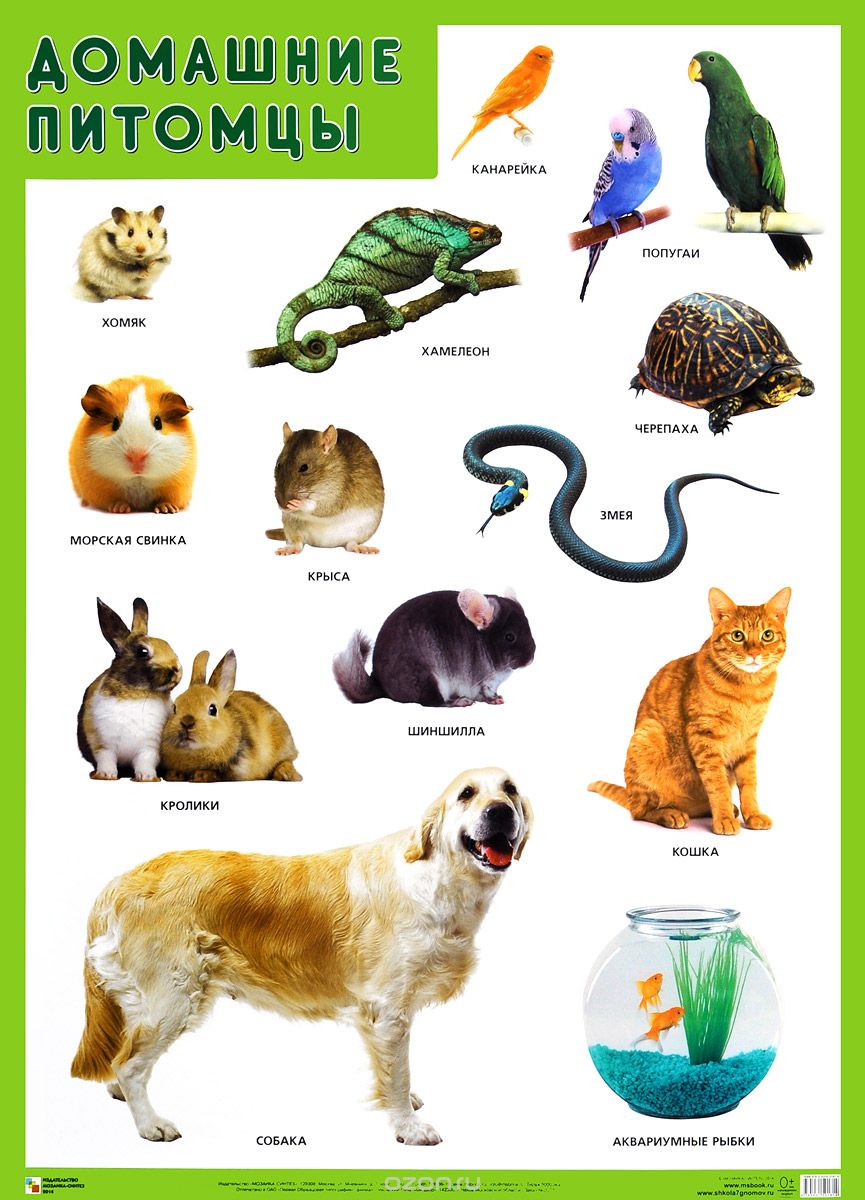 Предложите ребенку отгадать загадки о домашних питомцах.Живет между камнями голова с четырьмя ногами.(черепаха)***Я устраиваюсь ловко: у меня с собой кладовка.Где кладовка? За щекой! Вот я хитренький какой!(хомяк)***Вот красавец, так красавец!Длинноухий, а не заяц.Ведь родился в самый раз,Он породистый  у нас.(кролик)***Я за день меняю много раз окраску.Словно бы мешаю на палитре краску.Я имею липкий быстрый язычок,Не успеет вскрикнуть ни муха, ни жучок.Круглые, подвижные глазки у меня.А шаги неслышные. Отгадай, кто я?(хамелеон)***Мордочка усатая, шубка полосатая,Часто умывается, а с водой не знается.(кошка)Поиграйте в игру « Накорми питомца»: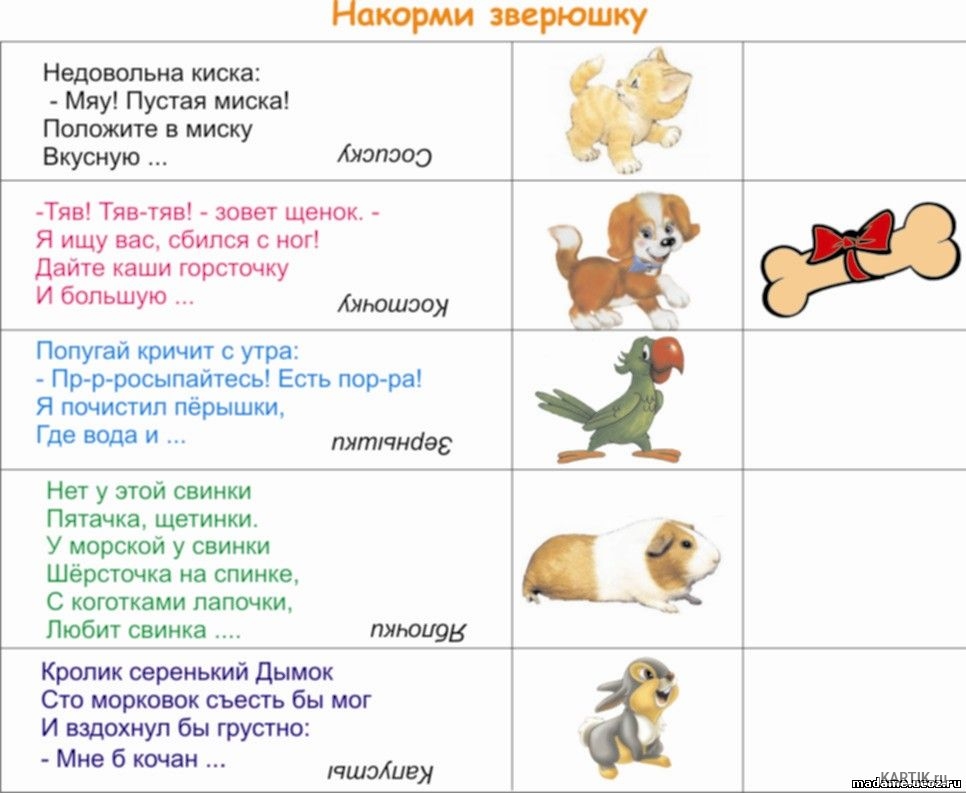 Поиграйте с ребенком в игру  «Скажи ласково»: Кошка-кошечка; собака – собачка; канарейка – канареечка; попугай – попугайчик; рыба  - рыбка; хомяк – хомячок; черепаха – черепашечка. Предложите детям расскрасить картинку :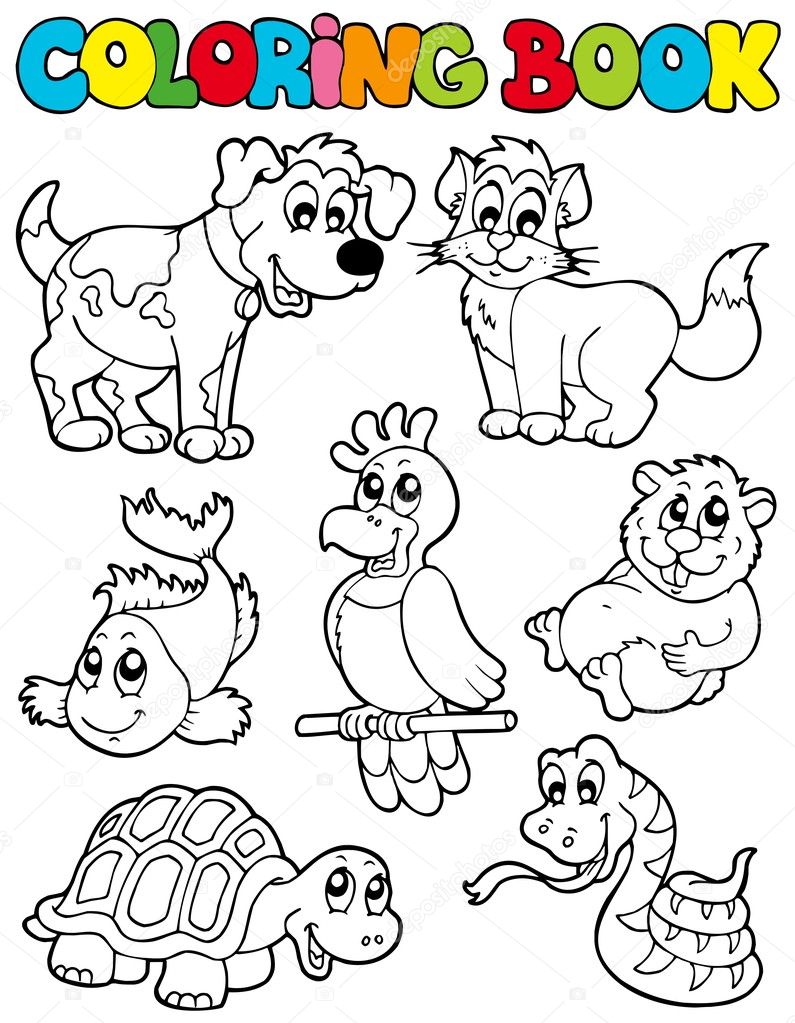 Предложите ребенку, с помощью карандаша, определить у кого какая собака: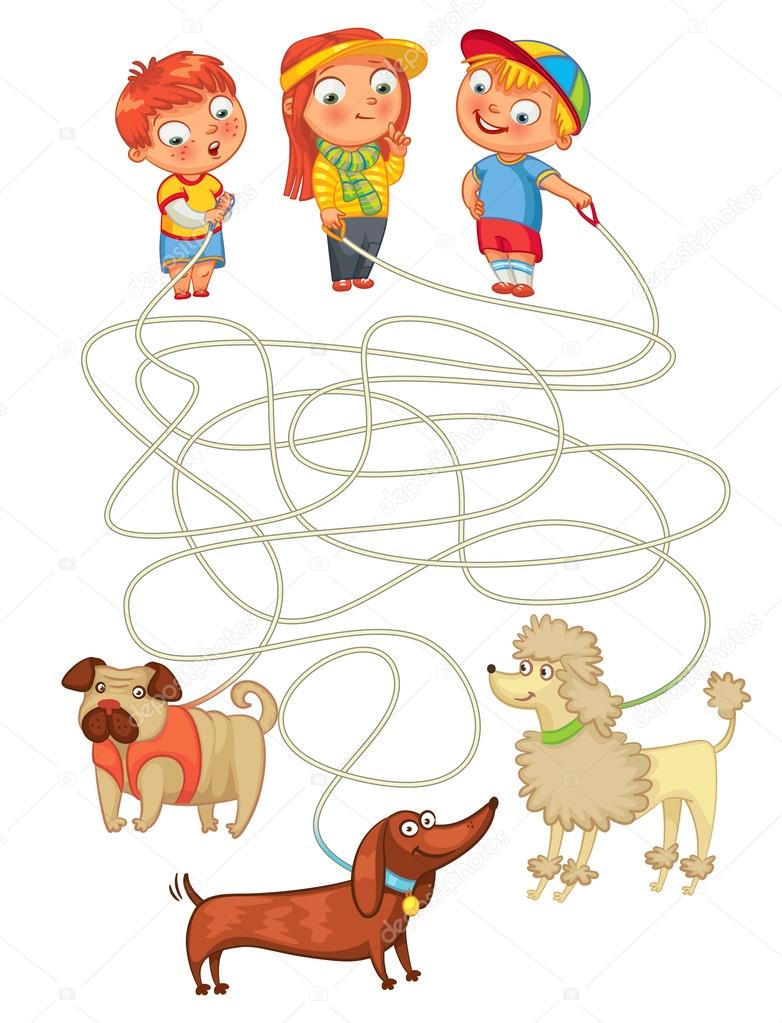 